		Accord		Concernant l’adoption de Règlements techniques harmonisés de l’ONU applicables aux véhicules à roues et aux équipements et pièces susceptibles d’être montés ou utilisés sur les véhicules à roues 
et les conditions de reconnaissance réciproque des homologations délivrées conformément à ces Règlements*(Révision 3, comprenant les amendements entrés en vigueur le 14 septembre 2017)_______________		Additif 54 − Règlement ONU no 55		Révision 2 − Amendement 5 − Rectificatif 1Rectificatif 1 à la série 02 d’amendements − Date d’entrée en vigueur : 11 mars 2022		Prescriptions uniformes relatives à l’homologation des pièces mécaniques d’attelage des ensembles de véhicules		Le présent document est communiqué uniquement à titre d’information. Le texte authentique, juridiquement contraignant, est celui du document ECE/TRANS/WP.29/
2022/40.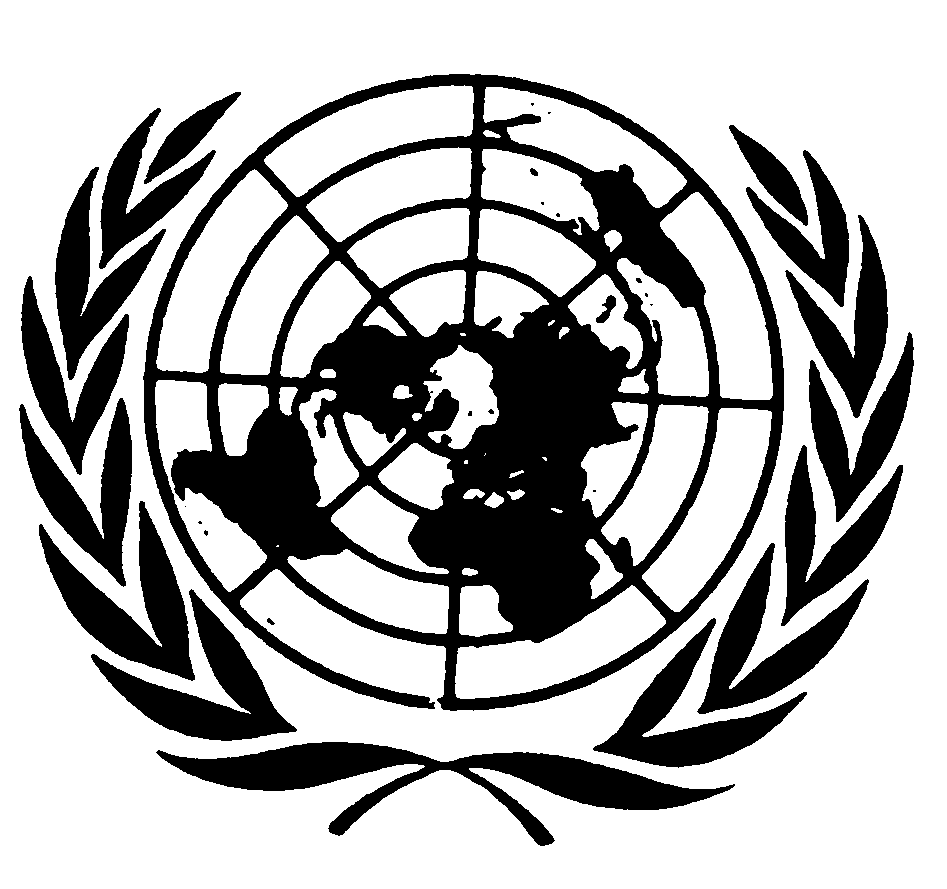 Annexe 5,Paragraphe 5.1, lire :« 5.1	Les timons d’attelage de la classe E doivent satisfaire aux essais prescrits au paragraphe 3.6 de l’annexe 6. ».E/ECE/324/Rev.1/Add.54/Rev.2/Amend.5/Corr.1−E/ECE/TRANS/505/Rev.1/Add.54/Rev.2/Amend.5/Corr.1E/ECE/324/Rev.1/Add.54/Rev.2/Amend.5/Corr.1−E/ECE/TRANS/505/Rev.1/Add.54/Rev.2/Amend.5/Corr.126 avril 2022